АННОТАЦИЯ рабочей программы практикиБ2.2 «Стоматология детская» по направлению подготовки кадров высшей квалификации в ординатуре по специальности 31.08.74  «Стоматология хирургическая»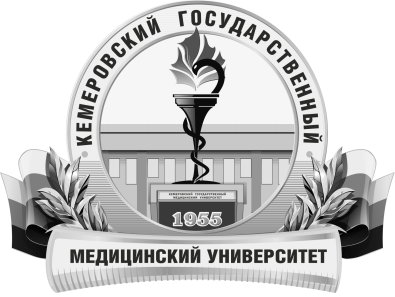 КЕМЕРОВСКИЙ ГОСУДАРСТВЕННЫЙ МЕДИЦИНСКИЙ УНИВЕРСИТЕТКафедра хирургической стоматологии и челюстно-лицевой хирургии с курсом офтальмологииТрудоемкость в часах / ЗЕ324/9Цель изучения дисциплиныподготовка  квалифицированного специалиста врача-стоматолога-хирурга обладающего системой универсальных и профессиональных компетенций, способного и готового для самостоятельной профессиональной  деятельности  в хирургии в условиях: первичной медико-санитарной помощи; неотложной; скорой, в том числе специализированной, медицинской помощи; специализированной, в том числе высокотехнологичной, медицинской помощи.Место дисциплины в учебном планеПрактика относится к базовой части, блок 2.биология; биологическая химия - биохимия полости рта; анатомия человека – анатомия головы и шеи; гистология, эмбриология, цитология - гистология полости рта; нормальная физиология - физиология челюстно-лицевой области; фармакология; микробиология, вирусология – микробиология полости рта; патологическая анатомия - патологическая анатомия головы и шеи; патофизиология – патофизиология головы и шеи; внутренние болезни, клиническая фармакология; общая хирургия; лучевая диагностика; инфекционные болезни; оториноларингология; хирургические болезни; неврология; офтальмология; дерматовенерология; местное обезболивание в стоматологии; хирургия полости рта; практика по получению первичных профессиональных умений и навыков по организации амбулаторно-поликлинического стоматологического приема больных; практика по получению профессиональных умений и опыта профессиональной деятельности «Помощник палатной и процедурной медицинской сестры»; практика по получению профессиональных умений и опыта профессиональной деятельности «Помощник гигиениста стоматологического»; клиническая практика «Помощник врача стоматолога (хирурга)». ординатура по специальности 31.08.74 «Стоматология хирургическая».УК-1, ПК-1, ПК-5, ПК-7, ПК-9Изучаемые темыРаздел 1. Организация рабочего места врача - стоматолога-хирурга детского с учетом эргономики, правил асептики и антисептики, профилактики инфекционных заболеваний. Оформление документов первичного больного.Составление и обоснование плана лечебной работы и профилактических мероприятий хирургических стоматологических заболеваний у детей.РАЗДЕЛ 2 Проведение клинического обследования стоматологического больного детского возраста: опрос (жалобы, анамнез), осмотр больного (внешний осмотр - пальпация мягких тканей лица и костной основы, регионарных лимфатических узлов, пальпация височно-нижнечелюстного сустава, определение высоты нижнего отдела лица в состоянии физиологического покоя; осмотр полости рта - определение типа прикуса, оценка состояния зубных рядов, зондирование зубов, электроодонто-диагностика, определение степени подвижности зубов, определение подвижности, формулирование диагноза.РАЗДЕЛ 3 Проведение комплексных мероприятий по профилактике стоматологических заболеваний у детей. Назначение и проведение обучения рациональной гигиене полости рта, контроль индивидуальной гигиены. Овладение техникой удаление зубных отложений (налета, над- и поддесневого зубного камня) ручным способом, ультразвуковым способом, воздушно-абразивным методом.РАЗДЕЛ 4 Овладение методикой клинического выявления очаговой деминерализации эмали (с помощью красителей, количественной лазерной флюоресцентной диагностики). Овладение техникой препарирования кариозных полостей I-V классов. Овладение техниками реставрации твердых тканей зуба различными пломбировочными материалами.РАЗДЕЛ 5 Проведение лечения пациентов с хирургической патологией на разных стадиях развития корней с использованием операционного микроскопа.РАЗДЕЛ 6 Определение состояния анатомических участков десны (свободная и прикрепленная десна). Определение характера воспалительных заболеваний пародонта. Проведение пробы Шиллера-Писарева. Определение пародонтологических индексов (CPITN, ПИ, Силнесс-Лоу). Овладение принципами лечения заболеваний пародонта у детей.РАЗДЕЛ 7 Проведение стоматоскопии. Определение морфологических элементов поражения слизистой оболочки полости рта. Проведение местной обработки слизистой оболочки: удаление фибринозного налета, некротизированных тканей, промывание, орошение, аппликации.РАЗДЕЛ 8 Курирование больных, ведение медицинской документации, интерпретация основных и дополнительных методов диагностики и лечение стоматологических заболеваний у детей.Виды учебной работыСамостоятельная работаустная;письменная;практическая.Форма промежуточного контролязачет